Хотели бы Вы начать зарабатывать от 400$ в месяц? Занимаясь  при этом легальным бизнесом online и уделяя работе не более 30 минут в день?Мы уверены, что как абсолютно адекватный человек, Вы скажете нам «Да» и будете совершенно правы! Ведь именно сейчас у Вас появилась потрясающая возможность начать сотрудничество с одной из самых популярных в США и Латинской Америке телекоммуникационных компаний, известной во всем мире под брендом TelexFREE. Компания TelexFREE была основана в 2002 году американцем Джеймсом Мерилом, - экономистом по образованию, более 10-и лет своей жизни посвятившему изучению телекоммуникационных технологий в поисках возможности создания нового уникального продукта в данном сегменте рынка, который позволил бы миллионам людей в разных странах в разы сократить свои расходы на сотовую связь и одновременно значительно расширить географию общения…В результате долгих изысканий инициативного предпринимателя, давших толчок ряду научно-технологических исследований, такой продукт был создан! Им стала услуга безлимитной международной связи, основанная на использовании инновационной технологии VoIP, позволяющей передавать голос звонящего на любые расстояния через специально созданный протокол защиты данных в Интернете. Сегодня TelexFREE – это MLM-компания с мировым именем и отличной репутацией надежного бизнес-партнера, под началом которого трудится более 2 000 000 промоутеров в 40 странах мира! Начать работу с компанией может каждый человек, независимо ни от каких гендерных, возрастных, расовых ограничений и прочих предрассудков!Для начала работы в компании Вам необходимо всего лишь приобрести стартовый пакет промоутера, зарегистрироваться на официальном (русифицированном!) сайте TelexFREE, получить данные для входа в Ваш «персональный кабинет», скачать промо-материалы и приступить к распространению информации о компании  TelexFREE на любых доступных площадках в сети Интернет. Выполнив этот несложный алгоритм действий, Вы станете частью мощной динамично развивающейся коммерческой системы, поднимающей Вас вверх практически без усилий с Вашей стороны!Контракт с TelexFREE – это Ваш личный пропуск в мир неограниченных возможностей!Недаром тысячи успешных партнеров компании TelexFREE, работающих на территории СНГ, с удовольствием выделяют такие преимущества сотрудничества с ней, как:ЛЕГАЛЬНЫЙ БИЗНЕС «ПОД КЛЮЧ» И МОЩНАЯ ПОДДЕРЖКА ПРОФЕССИОНАЛЬНОЙ КОМАНДЫ ЕДИНОМЫШЛЕННИКОВ;НЕОГРАНИЧЕННОЕ КОЛИЧЕСТВО БЕЗЛИМИТНЫХ ЗВОНКОВ В ЛЮБУЮ ТОЧКУ ПЛАНЕТЫ ВСЕГО ЗА 49$/МЕСЯЦ;ПОЛНАЯ КОНФИДЕНЦИАЛЬНОСТЬ ВСЕХ ВХОДЯЩИХ И ИСХОДЯЩИХ ВЫЗОВОВ, СОВЕРШАЕМЫХ НА ЛЮБЫЕ ПРИНИМАЮЩИЕ УСТРОЙСТВА (СМАРТФОНЫ, КОМПЬЮТЕРЫ И Т.Д.);НЕОГРАНИЧЕННЫЙ РОСТ ВАШИХ ДОХОДОВ, ЗАВИСЯЩИЙ ТОЛЬКО ОТ ВАШЕГО ЖЕЛАНИЯ РАБОТАТЬ И НАЛИЧИЯ СВОБОДНОГО ВРЕМЕНИ.Подарите себе неограниченную свободу общения, передвижения и самореализации вместе с TelexFREE! Закажите любой из 2-х пакетов промоутера ADCentral Family и ADCentral со скидкой до 30% и станьте одним из первых представителей компании TelexFREE в Вашем регионе!Кнопка заказать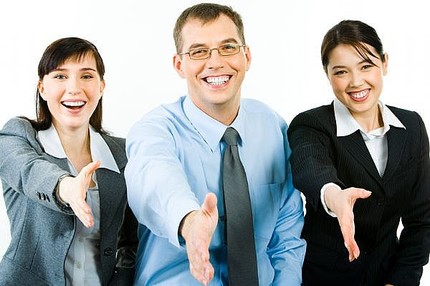 